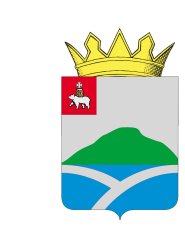 ДУМАУИНСКОГО  МУНИЦИПАЛЬНОГО ОКРУГА ПЕРМСКОГО КРАЯРЕШЕНИЕОб утверждении Порядка выдвижения,внесения, обсуждения, рассмотрения и конкурсного  отбора  инициативных проектов Уинского муниципального округа Пермского края, предназначенных для участия в конкурсном отборе проектов инициативного бюджетирования конкурсной  комиссией Пермского краяВ соответствии со статьей 26.1 Федерального закона от 06.10.2003 № 131-ФЗ «Об общих принципах организации местного самоуправления в Российской Федерации», с Законом Пермского края от 02 июня 2016 года N 654-ПК «О реализации проектов инициативного бюджетирования в Пермском крае», постановлением Правительства Пермского края от 10 января 2017 года № 6 - п «Об утверждении Порядка предоставления субсидий из бюджета Пермского края бюджетам муниципальных образований Пермского края на софинансирование проектов инициативного бюджетирования в Пермском крае», Дума Уинского муниципального округа Пермского края РЕШАЕТ: 1. Утвердить Порядок выдвижения, внесения, обсуждения, рассмотрения и конкурсного отбора инициативных проектов Уинского муниципального округа Пермского края, предназначенных для участия в конкурсном отборе проектов инициативного бюджетирования конкурсной комиссией Пермского края.2. Утвердить Порядок формирования и деятельности комиссии по проведению конкурсного отбора инициативных проектов, предназначенных для реализации на территории Уинского муниципального округа Пермского края,  согласно приложению 2 к настоящему решению. 3. Определить уполномоченным органом по инициативным проектам в Уинском муниципальном округе Пермского края Финансовое управление администрации Уинского муниципального округа Пермского края.  4.  Настоящее   решение   вступает  в  силу   со   дня   его    официального обнародования и подлежит размещению на официальном сайте Уинского муниципального округа Пермского края в сети «Интернет».